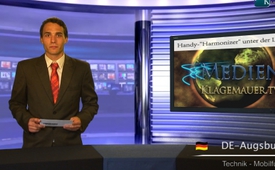 Handy-„Harmonizer“ unter der Lupe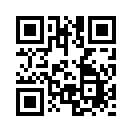 „Harmonizer-Chips“ für
Handys wurden in der guten
Absicht hergestellt, um vor
den schädlichen Mobilfunkstrahlen
zu schützen. Der Heilpraktiker ...„Harmonizer-Chips“ für
Handys wurden in der guten
Absicht hergestellt, um vor
den schädlichen Mobilfunkstrahlen
zu schützen. Der Heilpraktiker
Herbert Jung hat mit
Hilfe der Dunkelfeldmikroskopie
jedoch nachgewiesen, dass
diese Handy-Chips letztlich
kaum einen Schutz gegen die
Mobilfunkstrahlung bieten.
Bereits nach nur drei Minuten
mobil telefonieren verklumpen
dann doch die roten Blutkörperchen
(„Geldrollen-Effekt“
genannt). Auch gezielte Abschirmmaßnahmen
schützen
nur punktuell vor der lebensbedrohlichen
Mobilfunkstrahlung.
Wirklichen Schutz für
uns alle gibt es nur durch konsequenten
Verzicht.von ap.Quellen:Dokumentarfilm: Mobilfunk – die verschwiegene Gefahr. www.klagemauer.tv/index.php?a=showdocumentary&blockid=115Das könnte Sie auch interessieren:---Kla.TV – Die anderen Nachrichten ... frei – unabhängig – unzensiert ...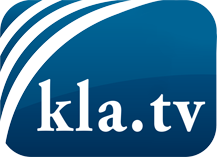 was die Medien nicht verschweigen sollten ...wenig Gehörtes vom Volk, für das Volk ...tägliche News ab 19:45 Uhr auf www.kla.tvDranbleiben lohnt sich!Kostenloses Abonnement mit wöchentlichen News per E-Mail erhalten Sie unter: www.kla.tv/aboSicherheitshinweis:Gegenstimmen werden leider immer weiter zensiert und unterdrückt. Solange wir nicht gemäß den Interessen und Ideologien der Systempresse berichten, müssen wir jederzeit damit rechnen, dass Vorwände gesucht werden, um Kla.TV zu sperren oder zu schaden.Vernetzen Sie sich darum heute noch internetunabhängig!
Klicken Sie hier: www.kla.tv/vernetzungLizenz:    Creative Commons-Lizenz mit Namensnennung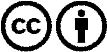 Verbreitung und Wiederaufbereitung ist mit Namensnennung erwünscht! Das Material darf jedoch nicht aus dem Kontext gerissen präsentiert werden. Mit öffentlichen Geldern (GEZ, Serafe, GIS, ...) finanzierte Institutionen ist die Verwendung ohne Rückfrage untersagt. Verstöße können strafrechtlich verfolgt werden.